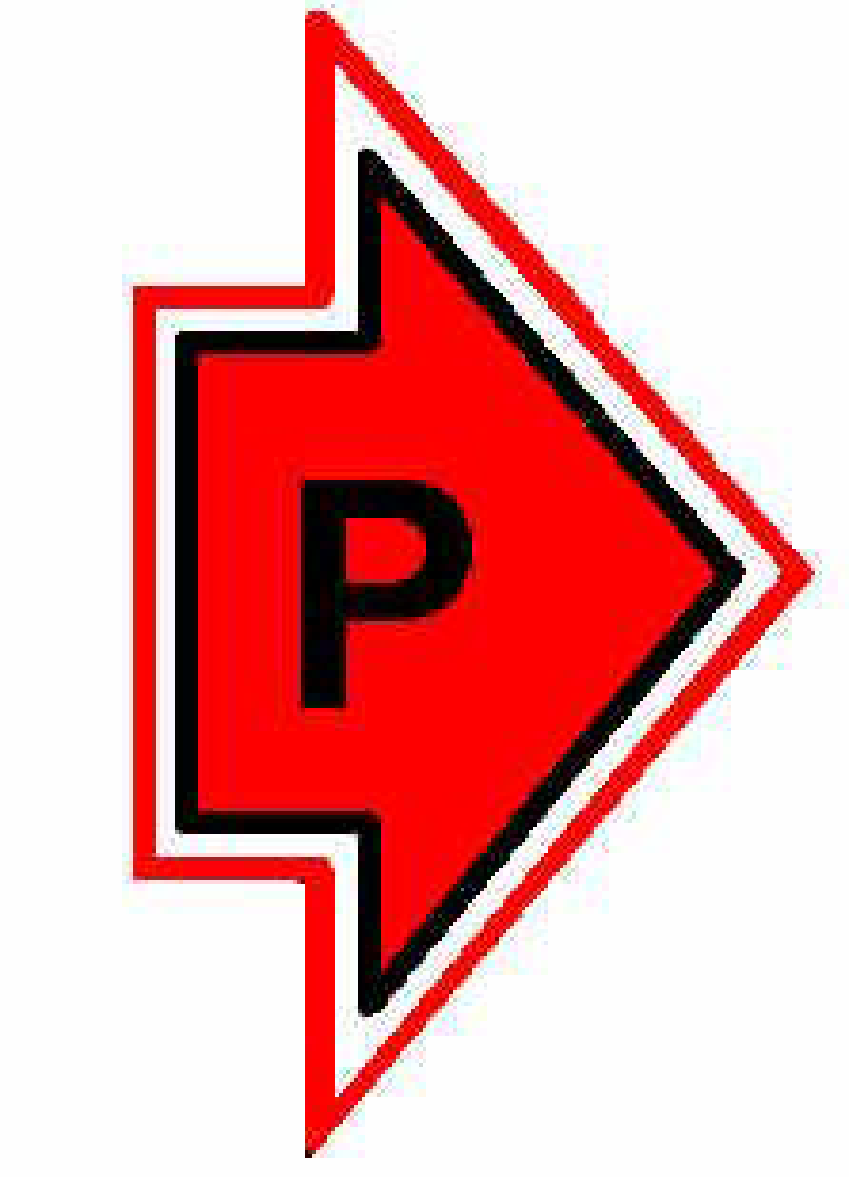 TOIMINTASUUNNITELMA 2024 SENIORIPIRKATVuonna 2024  Senioripirkat joukkueen päätoimintana on edelleen jääkiekko. Ensi kaudelle onnistuimme saamaan 1,5 tunnin jäävuoron tiistaille klo 19:30 Herttoniemen uudesta jäähallista. Vuorot alkavat jo elokuussa. Tämä vuoro mahdollisti Pirkka-jääkiekon jatkumisen.Päätavoitteena on pitää mahdollisimman moni ikämies edelleen mukana aktiiviliikunnassa.Vantaalla 16.2.2024 Timo UppalaJoukkueenjohtaja 